1.11	examiner les mesures réglementaires qui pourraient être prises en vue de permettre la modernisation du Système mondial de détresse et de sécurité en mer (SMDSM) et la mise en œuvre de la navigation électronique, conformément à la Résolution 361 (Rév.CMR-19);Question APropositionARTICLE 5Attribution des bandes de fréquencesSection IV – Tableau d'attribution des bandes de fréquences
(Voir le numéro 2.1)
MOD	IAP/44A11A1/1#1671495-1 800 kHzMOD	IAP/44A11A1/2#16723 230-5 003 kHzMOD	IAP/44A11A1/3#16735 003-7 000 kHzMOD	IAP/44A11A1/4#16747 450-13 360 kHzMOD	IAP/44A11A1/5#167513 360-18 030 kHzMOD	IAP/44A11A1/6#167618 030-23 350 kHzADD	IAP/44A11A1/7#16775.A111	S'agissant de l'établissement de stations côtières du service NAVDAT sur les fréquences 500 kHz et 4 226 kHz, les conditions d'emploi des fréquences 500 kHz et 4 226 kHz sont fixées dans les Articles 31 et 52. Les administrations sont instamment invitées à coordonner les caractéristiques opérationnelles conformément aux procédures de l'Organisation maritime internationale (OMI) (voir la Résolution [A111] (CMR-23)).     (CMR-23)Motifs:	La coordination des services NAVDAT devrait être effectuée dans le cadre des procédures établies par l'OMI, de la même manière que pour les services NAVTEX, voir la Résolution 339 (Rév.CMR-07).MOD	IAP/44A11A1/8#16785.110	Les fréquences 2 174,5 kHz, 4 177,5 kHz, 6 268 kHz, 8 376,5 kHz, 12 520 kHz et 16 695 kHz sont Motifs:	L'IDBE a été supprimée du SMDSM, sauf en ce qui concerne les renseignements relatifs à la sécurité maritime (MSI) sur certaines fréquences figurant dans l'Appendice 15 du RR. Les fréquences de détresse pour l'IDBE sont réutilisées pour le système ACS décrit dans la Recommandation UIT-R M.541 (en cours de révision) et le nouveau rapport UIT-R M.[ACS].ADD	IAP/44A11A1/9#16795.B111	Les fréquences 6 337,5 kHz, 8 443 kHz, 12 663,5 kHz, 16 909,5 kHz et 22 450,5 kHz sont les fréquences régionales pour la diffusion de renseignements relatifs à la sécurité maritime (MSI) au moyen du système NAVDAT (voir les Appendices 15 et 17).     (CMR-23)Motifs:	Adjonction des fréquences régionales NAVDAT.MOD	IAP/44A11A1/10#16805.132	Les fréquences 4 210 kHz, 6 314 kHz, 8 416,5 kHz, 12 579 kHz, 16 806,5 kHz, 19 680,5 kHz, 22 376 kHz et 26 100,5 kHz sont les fréquences internationales pour la diffusion de renseignements relatifs à la sécurité maritime (MSI) (voir  17).Motifs:	Il s'agit en premier lieu de corriger l'omission de l'Appendice 15 du RR et, en second lieu, d'aligner le texte sur le numéro 5.B111 du RR.MOD	IAP/44A11A1/11#16815.228C	L'utilisation des bandes 161,9625-161,9875 MHz et 162,0125-162,0375 MHz par le service mobile maritime et le service mobile par satellite (Terre vers espace) est limitée au système d'identification automatique (AIS). L'utilisation de ces bandes par le service mobile aéronautique (OR) est limitée aux émissions AIS en provenance d'aéronefs de recherche et de sauvetage. L'exploitation des systèmes AIS dans ces bandes ne doit pas imposer de contraintes au développement et à l'utilisation des services fixe et mobile fonctionnant dans les bandes de fréquences adjacentes.     (CMR-)Motifs:	Les systèmes AIS-SART utilisent également les fréquences AIS pour la localisation des signaux.NOC	IAP/44A11A1/12#16845.375Motifs:	La modification concernant l'utilisation de la bande de fréquences 1 645,5-1 646,5 MHz (Terre vers espace), précédemment utilisée par les RLS et désormais destinée à d'autres applications, n'entre pas dans le cadre de ce point de l'ordre du jour et nécessite un complément d'étude pour assurer l'utilisation efficace et appropriée de cette bande de fréquences utile. Il a récemment été révélé que cette bande de fréquences était inutilisée depuis de nombreuses années, de sorte qu'il est prudent de mener à bien des études appropriées pour en tirer le meilleur parti.ARTICLE 19Identification des stationsSection I – Dispositions généralesNOC	IAP/44A11A1/13#168619.11Motifs:	La modification concernant l'utilisation de la bande de fréquences 1 645,5-1 646,5 MHz (Terre vers espace), précédemment utilisée par les RLS et désormais destinée à d'autres applications, n'entre pas dans le cadre de ce point de l'ordre du jour et nécessite un complément d'étude pour assurer l'utilisation efficace et appropriée de cette bande de fréquences utile. Il a récemment été révélé que cette bande de fréquences était inutilisée depuis de nombreuses années, de sorte qu'il est prudent de mener à bien des études appropriées pour en tirer le meilleur parti.ARTICLE 31Fréquences dans le Système mondial de détresse et
de sécurité en mer (SMDSM)Section II – Stations d'engin de sauvetageMOD	IAP/44A11A1/14#168731.7		2)	Les appareils à utiliser pour émettre des signaux destinés au repérage à partir de stations d'engin de sauvetage doivent pouvoir émettre dans la bande 9 200-9 500 MHz.Motifs:	Les fréquences pour le signal de radioralliement des émetteurs AIS-SART doivent être incluses.ARTICLE 32Procédures d'exploitation pour les communications de détresse 
dans le Système mondial de détresse et de sécurité 
        en mer (SMDSM)     (CMR-07)Section I – GénéralitésMOD	IAP/44A11A1/15#168832.7	§ 6	L'alphabet phonétique, le code des chiffres de l'Appendice 14 et les abréviations et signaux conformes à la version la plus récente de la Recommandation UIT-R M.1172 devraient être utilisés s'il y a lieu1.     (CMR-)MOD	IAP/44A11A1/16#1689______________1 	32.7.1	L'emploi des phrases de communication maritime standard et, en cas de difficultés de langue, du Code international de signaux, tous deux publiés par l'Organisation maritime internationale (OMI), est également recommandé.Motifs:	Afin d'éviter tout risque de confusion, il est nécessaire de rappeler aux marins et aux administrations que la prononciation des chiffres diffère entre l'Appendice 14 du RR et les phrases de communication maritime standard de l'OMI.Section II – Alerte de détresse et appel de détresse     (CMR-07) 32.11	B – Émission d'une alerte de détresse ou d'un appel de détresse     (CMR-07)B1 – Émission d'une alerte de détresse ou d'un appel de détresse par une station 
de navire ou une station terrienne de navire     (CMR-07)MOD	IAP/44A11A1/17#169032.12	§ 8	Les alertes ou les appels de détresse émis dans le sens navire-côtière sont utilisés pour signaler aux centres de coordination de sauvetage, via une station côtière ou une station terrienne côtière, qu'un navire est en détresse. Ces alertes reposent sur l'utilisation d'émissions relayées par satellite (en provenance d'une station terrienne de navire ou d'une RLS à satellite) et des services de Terre (en provenance des stations de navire).     (CMR-)Motifs:	Les RLS de Terre dans la bande d'ondes métriques ne sont plus exploitées.32.20		C – Réception et accusé de réception des alertes de détresse et 
		des appels de détresse     (CMR-07)C1 – Manière de procéder pour accuser réception des alertes de détresse 
ou d'un appel de détresse     (CMR-07)MOD	IAP/44A11A1/18#169132.21A		2)	En cas d'accusé de réception d'une alerte de détresse émise par appel sélectif numérique8, l'accusé de réception dans les services de Terre se fait par appel sélectif numérique par radiotéléphonie, en fonction des circonstances, sur la fréquence de détresse et de sécurité associée dans la même bande que la bande où l'alerte de détresse a été reçue, compte dûment tenu des indications données dans les versions les plus récentes des Recommandations UIT-R M.493 et UIT-R M.541.     (CMR-)Motifs:	L'OMI a supprimé l'impression directe à bande étroite du SMDSM, sauf en ce qui concerne les renseignements relatifs à la sécurité maritime (MSI) sur certaines fréquences figurant dans l'Appendice 15 du RR. Par conséquent, l'accusé de réception d'un appel de détresse émis par télégraphie IDBE devrait être exclu. En revanche, l'accusé de réception émis par ASN ou par radiotéléphonie devrait être maintenu.MOD	IAP/44A11A1/19#169232.23	§ 15	Pour accuser réception en radiotéléphonie d'une alerte de détresse ou d'un appel de détresse émanant d'une station de navire ou d'une station terrienne de navire, l'accusé de réception devrait être donné sous la forme suivante, compte tenu des numéros 32.6 et 32.7:–	le signal de détresse «MAYDAY»;–	le nom suivi de l'indicatif d'appel ou de l'identité MMSI ou de toute autre identification de la station qui émet le message de détresse;–	les mots «THIS IS»;–	le nom et l'indicatif d'appel ou toute autre identification de la station qui accuse réception;–	le mot «RECEIVED»;–	le signal de détresse «MAYDAY».     (CMR-)Motifs:	Modifications d'ordre rédactionnel concernant la numérotation, compte tenu de la suppression du numéro 32.24 du RR.SUP	IAP/44A11A1/20#169332.24Motifs:	L'IDBE a été supprimée du SMDSM, sauf en ce qui concerne les renseignements MSI sur certaines fréquences figurant dans l'Appendice 15 du RR. Par conséquent, la mention de l'accusé de réception d'un appel de détresse émis par télégraphie IDBE n'a pas lieu d'être.C3 – Réception et accusé de réception par une station de navire ou
une station terrienne de navire     (CMR-07)MOD	IAP/44A11A1/21#169432.31		2)	Toutefois, pour éviter des réponses inutiles ou prêtant à confusion, une station de navire pouvant se trouver très loin du lieu de l'incident qui reçoit une alerte de détresse sur une fréquence de la bande des ondes décamétriques n'en accuse pas réception, mais se conforme aux dispositions des numéros 32.36 à  et doit, si une station côtière n'a pas accusé réception de cette alerte de détresse dans les cinq minutes qui suivent, relayer l'alerte de détresse, mais uniquement vers une station côtière ou une station terrienne côtière appropriée. (Voir également les numéros 32.16 à 32.19H).     (CMR-)Motifs:	L'IDBE a été supprimée du SMDSM, sauf en ce qui concerne les renseignements MSI sur certaines fréquences figurant dans l'Appendice 15 du RR. Si la disposition 32.38 est supprimée, le numéro de cette disposition devrait être modifié.MOD	IAP/44A11A1/22#169532.34A	§ 21A	Toutefois, sauf si elle en reçoit l'instruction par une station côtière ou un centre de coordination de sauvetage, une station de navire ne peut envoyer un accusé de réception par appel sélectif numérique que dans les cas suivants:a)	aucun accusé de réception par appel sélectif numérique émanant d'une station côtière n'a été signalé; etb)	aucune autre communication en radiotéléphonie à destination ou en provenance du navire en détresse n'a été signalée; etc)	au moins cinq minutes se sont écoulées et l'alerte de détresse par appel sélectif numérique a été répétée (voir le numéro 32.21A.1).     (CMR-)Motifs:	L'IDBE a été supprimée du SMDSM, sauf en ce qui concerne les renseignements MSI sur certaines fréquences figurant dans l'Appendice 15 du RR. Par conséquent, la mention des communications d'urgence en télégraphie IDBE n'a pas lieu d'être.32.36	D – Préparatifs pour le traitement du trafic de détresseSUP	IAP/44A11A1/23#169632.38Motifs:	L'IDBE a été supprimée du SMDSM, sauf en ce qui concerne les renseignements MSI sur certaines fréquences figurant dans l'Appendice 15 du RR. Par conséquent les stations côtières et les stations de navire n'ont plus besoin de se mettre à l'écoute sur les fréquences IDBE pour le SMDSM. La veille radio par radiotéléphonie sur la fréquence associée est régie par le numéro 32.37 du RR.Section III – Trafic de détresse32.39	A – Généralités et communications de coordination pour la recherche
	et le sauvetageSUP	IAP/44A11A1/24#169732.43Motifs:	L'IDBE a été supprimée du SMDSM, sauf en ce qui concerne les renseignements MSI sur certaines fréquences figurant dans l'Appendice 15 du RR. Par conséquent, la mention de l'acheminement du trafic de détresse par télégraphie IDBE est sans objet.SUP	IAP/44A11A1/25#169832.44Motifs:	L'IDBE a été supprimée du SMDSM, sauf en ce qui concerne les renseignements MSI sur certaines fréquences figurant dans l'Appendice 15 du RR. Par conséquent, la mention de l'acheminement du trafic de détresse par télégraphie IDBE n'a pas lieu d'être.MOD	IAP/44A11A1/26#169932.47	en radiotéléphonie, du signal SILENCE MAYDAY, prononcé comme les mots français «silence m'aider»;Motifs:	Modification d'ordre rédactionnel concernant la numérotation, compte tenu de la suppression du numéro 32.48 du RR.SUP	IAP/44A11A1/27#170032.48Motifs:	L'IDBE a été supprimée du SMDSM, sauf en ce qui concerne les renseignements MSI sur certaines fréquences figurant dans l'Appendice 15 du RR. Par conséquent, la mention de l'acheminement des communications de détresse par télégraphie IDBE n'a pas lieu d'être.MOD	IAP/44A11A1/28#170132.52	§ 32	En radiotéléphonie, le message mentionné au numéro 32.51 devrait présenter la forme suivante, compte tenu des numéros 32.6 et 32.7:–	le signal de détresse «MAYDAY»;–	les mots «ALL STATIONS» prononcé trois fois;–	les mots «THIS IS»;–	le nom de la station envoyant le message, prononcé trois fois;–	l'indicatif d'appel ou toute autre identification de la station qui émet le message;–	l'heure de dépôt du message;–	l'identité MMSI (si l'alerte initiale a été émise par ASN), le nom et l'indicatif d'appel de la station mobile qui était en détresse; et–	les mots «SEELONCE FEENEE» prononcés comme les mots français «silence fini».     (CMR-)Motifs:	Modification d'ordre rédactionnel concernant la numérotation, compte tenu de la suppression du numéro 32.53 du RR.SUP	IAP/44A11A1/29#170232.53Motifs:	L'IDBE a été supprimée du SMDSM, sauf en ce qui concerne les renseignements MSI sur certaines fréquences figurant dans l'Appendice 15 du RR. Par conséquent, il n'est pas nécessaire d'annoncer, par télégraphie IDBE que le trafic de détresse a cessé.32.54	B – Communications sur placeMOD	IAP/44A11A1/30#170332.56		2)	La direction des communications sur place incombe à l'unité qui coordonne les opérations de recherche et de sauvetage10. Les communications devraient être assurées en simplex de manière à ce que toutes les stations mobiles sur place puissent prendre connaissance des renseignements pertinents concernant le cas de détresse.Motifs:	L'IDBE a été supprimée du SMDSM, sauf en ce qui concerne les renseignements MSI sur certaines fréquences figurant dans l'Appendice 15 du RR. On entend par communications sur place le trafic de détresse entre l'unité mobile en détresse et les unités mobiles lui prêtant assistance. Par conséquent, la mention des communications sur place utilisant l'IDBE n'ont pas lieu d'être.MOD	IAP/44A11A1/31#170432.57	§ 34	1)	Les fréquences à utiliser de préférence en radiotéléphonie pour les communications sur place sont 156,8 MHz et 2 182 kHz.Motifs:	L'IDBE a été supprimée du SMDSM, sauf en ce qui concerne les renseignements MSI sur certaines fréquences figurant dans l'Appendice 15 du RR. Par conséquent, les communications sur place navire-navire utilisant l'IDBE n'ont pas lieu d'être.MOD	IAP/44A11A1/32#170532.59	§ 35	L'unité qui coordonne les opérations de recherche et de sauvetage10 est responsable du choix et de la désignation des fréquences à utiliser pour les communications sur place. En temps normal, lorsque la fréquence est ainsi désignée, une veille permanente, assurée par des moyens auditifs, est maintenue sur cette fréquence par toutes les unités mobiles participant aux opérations sur place.Motifs:	À l'exception de l'IDBE, toutes les fréquences à utiliser pour les communications sur place identifiées aux numéros 32.57 et 32.58 du RR sont les fréquences pour la radiotéléphonie. Par conséquent, il n'est pas nécessaire de conserver la mention de la veille à l'aide d'un téléimprimeur.32.60	C – Signaux de repérage et de radioralliementMOD	IAP/44A11A1/33#170632.61	§ 36	1)	Les signaux de repérage sont des émissions radioélectriques destinées à faciliter le repérage d'une unité mobile en détresse ou la localisation des survivants. Ces signaux comprennent ceux émis par des unités de recherche et ceux émis par l'unité mobile en détresse, par l'engin de sauvetage, par des RLS par satellite et par des  pour aider les unités de recherche.Motifs:	Modifications de forme apportées à l'intitulé des RLS et des SART. Les émetteurs AIS-SART constituent également des équipements du SMDSM pour la transmission de signaux de repérage.ARTICLE 33Procédures d'exploitation pour les communications d'urgence 
et de sécurité dans le Système mondial de détresse 
et de sécurité en mer (SMDSM)Section II – Communications d'urgenceMOD	IAP/44A11A1/34#170733.8	§ 2	1)	Dans les systèmes de Terre, les communications d'urgence se composent d'une annonce émise par appel sélectif numérique, suivie de l'appel et du message d'urgence émis en radiotéléphonie ou par transmission de données. Le message d'urgence doit être annoncé au moyen de l'appel sélectif numérique et dans le format prévu pour les appels d'urgence, ou, si ce moyen n'est pas disponible, à l'aide des procédures de radiotéléphonie et du signal d'urgence sur une ou plusieurs des fréquences d'appel de détresse et de sécurité spécifiées dans la Section I de l'Article 31. Les annonces émises par appel sélectif numérique devraient utiliser la structure et le contenu techniques indiqués dans la version la plus récente des Recommandations UIT-R M.493 et UIT-R M.541. Une annonce séparée n'a pas à être faite si le message d'urgence est transmis par le service mobile maritime par satellite.     (CMR-)Motifs:	L'IDBE a été supprimée du SMDSM, sauf en ce qui concerne les renseignements MSI sur certaines fréquences figurant dans l'Appendice 15 du RR. Par conséquent, la mention des communications d'urgence utilisant l'IDBE est sans objet.MOD	IAP/44A11A1/35#170833.12	§ 6	L'appel d'urgence devrait être constitué comme suit, compte tenu des numéros 32.6 et 32.7:–	le signal d'urgence «PAN PAN», prononcé trois fois;–	le nom de la station appelée ou l'appel «ALL STATIONS», prononcé trois fois;–	les mots «THIS IS»;–	le nom de la station émettant le message d'urgence, prononcé trois fois;–	l'indicatif d'appel ou toute autre identification;–	l'identité MMSI (si l'annonce initiale a été émise par ASN),suivi du message d'urgence ou des données détaillées concernant la voie à utiliser pour le message dans le cas où une voie de travail doit être utilisée. En radiotéléphonie, sur la fréquence de travail sélectionnée, l'appel et le message d'urgence sont constitués comme suit, compte tenu des numéros 32.6 et 32.7:–	le signal d'urgence «PAN PAN», prononcé trois fois;–	le nom de la station appelée ou l'appel «ALL STATIONS», prononcé trois fois;–	les mots «THIS IS»;–	le nom de la station émettant le message d'urgence, prononcé trois fois;–	l'indicatif d'appel ou toute autre identification;–	l'identité MMSI (si l'annonce initiale a été émise par ASN);–	le texte du message d'urgence.     (CMR-)Motifs:	Modification d'ordre rédactionnel apportée au numéro de la disposition.SUP	IAP/44A11A1/36#170933.13Motifs:	L'IDBE a été supprimée du SMDSM, sauf en ce qui concerne les renseignements MSI sur certaines fréquences figurant dans l'Appendice 15 du RR. Par conséquent, la mention des communications d'urgence utilisant l'IDBE est sans objet.SUP	IAP/44A11A1/37#171033.17Motifs:	L'IDBE a été supprimée du SMDSM, sauf en ce qui concerne les renseignements MSI sur certaines fréquences figurant dans l'Appendice 15 du RR. Par conséquent, la mention des communications d'urgence utilisant l'IDBE est sans objet.SUP	IAP/44A11A1/38#171133.18Motifs:	L'IDBE a été supprimée du SMDSM, sauf en ce qui concerne les renseignements MSI sur certaines fréquences figurant dans l'Appendice 15 du RR. Par conséquent, la mention des communications d'urgence utilisant l'IDBE est sans objet.Section III – Transports sanitairesMOD	IAP/44A11A1/39#171233.20	§ 11	1)	Aux fins d'annonce et d'identification de transports sanitaires, qui sont protégés, conformément aux Conventions susmentionnées, la procédure décrite à la Section II du présent Article est appliquée. L'appel d'urgence doit être suivi par l'adjonction du seul mot MAY-DEE-CAL, prononcé comme le mot français «médical», en radiotéléphonie.     (CMR-)Motifs:	L'IDBE a été supprimée du SMDSM, sauf en ce qui concerne les renseignements MSI sur certaines fréquences figurant dans l'Appendice 15 du RR. Les communications relatives à des avis médicaux relèvent du SMDSM dans l'Article 33 du RR. Par conséquent, la mention des communications d'urgence relatives à des avis médicaux par impression directe à bande étroite est sans objet.Section IV – Communications de sécuritéMOD	IAP/44A11A1/40#171333.31	§ 15	1)	Dans les systèmes terrestres, les communications de sécurité se composent d'une annonce de sécurité émise par un appel sélectif numérique, suivie de l'appel et du message de sécurité émis en radiotéléphonie ou par transmission de données. Le message de sécurité doit être annoncé, au moyen de techniques d'appel sélectif numérique et dans le format prévu pour les appels de sécurité, ou au moyen des procédures de radiotéléphonie et du signal de sécurité, sur une ou plusieurs des fréquences d'appel de détresse et de sécurité, qui sont spécifiées dans la Section I de l'Article 31.     (CMR-)Motifs:	L'IDBE a été supprimée du SMDSM, sauf en ce qui concerne les renseignements MSI sur certaines fréquences figurant dans l'Appendice 15 du RR. Par conséquent, la mention des communications d'urgence utilisant l'IDBE est sans objet.MOD	IAP/44A11A1/41#171433.35	§ 19	L'appel complet de sécurité devrait être constitué comme suit, compte tenu des numéros 32.6 et 32.7:–	le signal de sécurité «SECURITE», prononcé trois fois;–	le nom de la station appelée ou l'appel «ALL STATIONS», prononcé trois fois;–	les mots «THIS IS»;–	le nom de la station émettant le message de sécurité, prononcé trois fois;–	l'indicatif d'appel ou toute autre identification;–	l'identité MMSI (si l'annonce initiale a été émise par ASN),suivi du message de sécurité ou des données détaillées concernant la voie qui sera utilisée pour le message dans le cas où une voie de travail doit être utilisée.En radiotéléphonie, sur la fréquence de travail sélectionnée, l'appel de sécurité et le message de sécurité devraient être constitués comme suit, compte tenu des numéros 32.6 et 32.7:–	le signal de sécurité «SECURITE», prononcé trois fois;–	le nom de la station appelée ou l'appel «ALL STATIONS», prononcé trois fois;–	les mots «THIS IS»;–	le nom de la station émettant le message de sécurité, prononcé trois fois;–	l'indicatif d'appel ou toute autre identification;–	l'identité MMSI (si l'alerte initiale a été émise par ASN);–	le texte du message de sécurité.     (CMR-)Motifs:	Modification d'ordre rédactionnel concernant le numérotage compte tenu de la suppression du numéro 33.36 du RR.SUP	IAP/44A11A1/42#171533.36Motifs:	L'IDBE a été supprimée du SMDSM, sauf en ce qui concerne les renseignements MSI sur certaines fréquences figurant dans l'Appendice 15 du RR. Par conséquent, la mention des communications de sécurité utilisant l'IDBE est sans objet.SUP	IAP/44A11A1/43#171633.37Motifs:	L'IDBE a été supprimée du SMDSM, sauf en ce qui concerne les renseignements MSI sur certaines fréquences figurant dans l'Appendice 15 du RR. Par conséquent, la mention des communications de sécurité utilisant l'IDBE est sans objet.SUP	IAP/44A11A1/44#171733.38Motifs:	L'IDBE a été supprimée du SMDSM, sauf en ce qui concerne les renseignements MSI sur certaines fréquences figurant dans l'Appendice 15 du RR. Par conséquent, la mention des communications de sécurité utilisant l'IDBE est sans objet.Section V – Diffusion d'informations concernant la sécurité en mer233.39	A – GénéralitésADD	IAP/44A11A1/45#171833.40bis	La diffusion de renseignements relatifs à la sécurité maritime au moyen du système NAVTEX ou du système NAVDAT relève de la responsabilité de l'administration, qui informe l'OMI afin de modifier le Plan directeur de l'OMI pour les installations au sol du SMDSM (Plan directeur du SMDSM).     (CMR-23)Motifs:	Les administrations pourront transmettre les renseignements MSI par l'intermédiaire du système NAVTEX ou NAVDAT, mais devront informer l'OMI, afin de mettre à jour le Plan directeur du SMDSM. Pour ce faire, ils pourront actualiser le module du Plan directeur du SMDSM pour le Système mondial intégré de renseignements maritimes (GISIS) de l'OMI, un système en ligne accessible depuis le site web de l'OMI, de manière à permettre aux marins de savoir comment les renseignements MSI sont diffusés.MOD	IAP/44A11A1/46#171933.41	§ 22	Le mode et le format des émissions dont il est question aux numéros 33.43, 33.45, 33.46 et 33.48 doivent être conformes aux Recommandations pertinentes de l'UIT-R.Motifs:	Ajout d'une référence à la nouvelle section consacrée au système NAVDAT au numéro 33.46A2 du RR.33.42	B – Système NAVTEX internationalMOD	IAP/44A11A1/47#172033.43	§ 23	 renseignements concernant la sécurité en mer  émis par télégraphie à impression directe à bande étroite avec correction d'erreur sans voie de retour la fréquence 518 kHz (voir l'Appendice 15).Motifs:	Reformulation de cette disposition, compte tenu du numéro 33.40bis du RR.ADD	IAP/44A11A1/48#172133.46A1	D − Système international NAVDATADD	IAP/44A11A1/49#172233.46A2	§ 25	Lorsque les renseignements concernant la sécurité en mer sont émis au moyen du système international NAVDAT, compte tenu du numéro 33.40bis, la fréquence 500 kHz ou 4 226 kHz doit être utilisée (voir l'Appendice 15).     (CMR-23)Motifs:	Adjonction d'un nouveau paragraphe sur le système NAVDAT.MOD	IAP/44A11A1/50#172333.47	 − Diffusion d'informations concernant la sécurité en haute merMotifs:	Nouvelle numérotation résultant de l'adjonction du nouveau paragraphe sur le système NAVDAT.MOD	IAP/44A11A1/51#172433.48	§ 	Les renseignements concernant la sécurité en mer sont émis par télégraphie à impression directe à bande étroite avec correction d'erreur sans voie de retour  les fréquences 4 210 kHz, 6 314 kHz, 8 416,5 kHz, 12 579 kHz, 16 806,5 kHz, 19 680,5 kHz, 22 376 kHz et 26 100,5 kHz.Motifs:	Adjonction des fréquences en ondes décamétriques utilisées pour le système NAVDAT. Voir l'Appendice 17 du RR et la Recommandation UIT-R M.2058.MOD	IAP/44A11A1/52#172533.49	 − Diffusion de renseignements concernant la sécurité en mer par satelliteMotifs:	Nouvelle numérotation résultant de l'adjonction du nouveau paragraphe sur le système NAVDAT.MOD	IAP/44A11A1/53#172633.50	§ 	Les renseignements concernant la sécurité en mer peuvent être émis via satellite dans le service mobile maritime par satellite en utilisant les bandes de fréquences 1 530-1 545 MHz et 1 621,35-1 626,5 MHz (voir l'Appendice 15).     (CMR-)Motifs:	Nouvelle numérotation résultant de l'adjonction du nouveau paragraphe sur le système NAVDAT. Les numéros 33.51 à 33.53 doivent être renumérotés.ARTICLE 34Signaux d'alerte dans le Système mondial de détresse et
de sécurité en mer (SMDSM)MOD	IAP/44A11A1/54#1727Section I − Signaux des radiobalises de localisation des sinistres (RLS) par satelliteMotifs:	Modifications d'ordre rédactionnel apportées à l'appellation des RLS.ARTICLE 47Certificats d'opérateurSection III – Conditions d'obtention des certificatsMOD	IAP/44A11A1/55#1728TABLEAU 47-1Conditions d'obtention des certificats de radioélectronicien et d'opérateurTABLEAU 47-1 (fin)Motifs:	L'IDBE a été supprimée du SMDSM, sauf en ce qui concerne les renseignements MSI sur certaines fréquences figurant dans l'Appendice 15 du RR. Les opérateurs du SMDSM n'ont donc pas besoin de savoir exploiter les systèmes de télégraphie à impression directe à bande étroite. En revanche, il est essentiel que tous les opérateurs du SMDSM sachent émettre et recevoir correctement par radiotéléphonie.ARTICLE 51Conditions à remplir dans les services maritimesSection I – Service mobile maritime51.39	CA – Stations de navire utilisant la télégraphie à 
	impression directe à bande étroiteMOD	IAP/44A11A1/56#172951.40	§ 17	1)	Toute station de navire qui utilise des appareils de télégraphie à impression directe à bande étroite  être capable d'émettre et de recevoir sur  fréquence désignée pour acheminer  télégraphie à impression directe à bande étroite dans les bandes de fréquences dans lesquelles cette station est exploitée.Motifs:	L'IDBE a été supprimée du SMDSM, sauf en ce qui concerne les renseignements MSI sur certaines fréquences figurant dans l'Appendice 15 du RR. Il est toujours possible d'embarquer, à titre volontaire, des appareils d'émission et de réception pour le trafic général.MOD	IAP/44A11A1/57#173051.41		2)	Les caractéristiques des appareils de télégraphie à impression directe à bande étroite  être conformes aux  des Recommandations UIT-R M.476 UIT-R M.625 UIT-R M.627.     (CMR-)Motifs:	L'IDBE a été supprimée du SMDSM, sauf en ce qui concerne les renseignements MSI sur certaines fréquences figurant dans l'Appendice 15 du RR.51.42	CA1 – Bandes comprises entre 415 kHz et 535 kHzMOD	IAP/44A11A1/58#173151.44	a)	faire et recevoir des émissions des classes F1B ou J2B sur les fréquences de travail nécessaires à l'exécution de son service;Motifs:	L'IDBE n'étant plus utilisée pour les communications de détresse, la réception est nécessaire uniquement pour les renseignements MSI.51.48	CA3 – Bandes comprises entre 4 000 kHz et 27 500 kHzMOD	IAP/44A11A1/59#173251.49	§ 20	Toute station de navire équipée d'appareils de télégraphie à impression directe à bande étroite destinés à fonctionner dans les bandes autorisées comprises entre 4 000 kHz et 27 500 kHz  pouvoir faire et recevoir des émissions des classes F1B ou J2B sur les fréquences de travail nécessaires à l'exécution de son service dans chacune des bandes d'ondes décamétriques du service mobile maritime.Motifs:	L'IDBE en réception uniquement demeure nécessaire pour la réception de renseignements MSI.ADD	IAP/44A11A1/60#173351.49bis	Cbis – Stations de navire utilisant le système de connexion automatique.     (CMR-23)ADD	IAP/44A11A1/61#173451.49ter	Les caractéristiques du système de connexion automatique devraient être conformes aux versions les plus récentes des Recommandations UIT-R M.493 et UIT-R M.541.     (CMR-23)Motifs:	Mise en place du système ACS.ADD	IAP/44A11A1/62#173551.64A1	E − Stations de navire recevant des transmissions de données     (CMR-23)ADD	IAP/44A11A1/63#173651.64A2	E1 − Bandes de fréquences comprises entre 415 kHz et 526,5 kHz     (CMR-23)ADD	IAP/44A11A1/64#173751.64A3	§ 24bis	Toute station de navire pourvue d'appareils NAVDAT pour la réception de transmissions de données numériques dans les bandes autorisées comprises entre 415 kHz et 535 kHz doit pouvoir recevoir des émissions de la classe W7D à 500 kHz, si elle est conforme aux dispositions du Chapitre VII.     (CMR-23)ADD	IAP/44A11A1/65#173851.64A4	E2 − Bandes de fréquences comprises entre 4 000 kHz et 27 500 kHz     (CMR-23)ADD	IAP/44A11A1/66#173951.64A5	§ 24ter	Toute station de navire pourvue d'appareils NAVDAT pour la réception de transmissions de données numériques dans les bandes autorisées comprises entre 4 000 kHz et 27 500 kHz doit pouvoir recevoir des émissions de la classe W7D, si elle est conforme aux dispositions du Chapitre VII.     (CMR-23)Motifs:	Ces dispositions sont ajoutées pour indiquer la classe d'émission nécessaire pour le système NAVDAT, conformément aux Recommandations UIT-R M.2010 et UIT-R M.2058.ARTICLE 52Dispositions spéciales relatives à l'emploi des fréquencesSection I – Dispositions générales52.4	B – Bandes comprises entre 415 kHz et 535 kHzMOD	IAP/44A11A1/67#174052.6	§ 3	1)	Dans le service mobile maritime, aucune assignation sur la fréquence 518 kHz n'est faite sinon pour l'émission, par les stations côtières à destination des navires, d'avertissements concernant la météorologie et la navigation ainsi que d'informations urgentes, par télégraphie automatique à impression directe à bande étroite (système international NAVTEX). Motifs:	Protection de la fréquence pour le système international NAVDAT.52.12	D – Bandes comprises entre 4 000 kHz et 27 500 kHzADD	IAP/44A11A1/68#174152.13A	§ 6bis	Dans le service mobile maritime, aucune assignation sur la fréquence 4 226 kHz n'est faite sinon pour l'émission, par les stations côtières à destination des navires, d'avertissements concernant la météorologie et la navigation ainsi que d'informations urgentes au moyen du système international NAVDAT.     (CMR-23)Motifs:	Protection de la fréquence pour le système international NAVDAT.Section III – Emploi des fréquences en télégraphie à impression directe à bande étroite52.96	B – Bandes comprises entre 415 kHz et 535 kHzMOD	IAP/44A11A1/69#174252.97	§ 45	Toute station de navire pourvue d'appareils de télégraphie à impression directe à bande étroite destinés à fonctionner dans les bandes autorisées comprises entre 415 kHz et 535 kHz  pouvoir émettre et recevoir des émissions des classes F1B conformément aux dispositions du numéro 51.44. De plus, les stations de navire conformes aux dispositions du Chapitre VII doivent pouvoir recevoir des émissions de la classe F1B sur 518 kHz (voir le numéro 51.45).Motifs:	L'IDBE en réception uniquement demeure nécessaire pour la réception à l'aide du système NAVTEX.52.102	D – Bandes comprises entre 4 000 kHz et 27 500 kHzMOD	IAP/44A11A1/70#174352.103	§ 47	Toute station de navire pourvue d'appareils de télégraphie à impression directe à bande étroite destinés à fonctionner dans les bandes autorisées comprises entre 4 000 kHz et 27 500 kHz  pouvoir faire et recevoir des émissions de la classe F1B conformément aux dispositions du numéro 51.49.Les fréquences à assigner sont indiquées dans  17.Section IV – Emploi des fréquences pour l'appel sélectif numérique52.110	A – GénéralitésMOD	IAP/44A11A1/71#174452.111	§ 50	Les dispositions décrites dans la présente Section s'appliquent à l'appel et à l'accusé de réception selon les techniques d'appel sélectif numérique, à l'exception des cas de détresse, d'urgence et de sécurité, qui sont régis par les dispositions du Chapitre VII.Motifs:	Mise en place du système ACS.ADD	IAP/44A11A1/72#1745Section IVbis − Emploi des fréquences pour le système de connexion automatique     (CMR-23)ADD	IAP/44A11A1/73#174652.xx0	A – Généralités     (CMR-23)ADD	IAP/44A11A1/74#174752.xx1	§ y0	Le système de connexion automatique (ACS) désigne une fonction de connexion automatique utilisant l'appel sélectif numérique pour les communications côtière-navire, navire-côtière ou navire-navire avec la fréquence (ou la voie) de travail qui convient le mieux dans les bandes d'ondes hectométriques et décamétriques du service mobile maritime.La procédure relative au système ACS ne doit pas interrompre une veille efficace permanente sur les fréquences ASN appropriées d'alerte en cas de détresse, à moins que l'équipement émette.Lorsqu'un système ACS est utilisé, il devrait être conforme aux versions les plus récentes des Recommandations UIT-R M.493 et UIT-R M.541.     (CMR-23)ADD	IAP/44A11A1/75#174852.xx2	B – Bandes comprises entre 1 606,5 kHz et 4 000 kHz     (CMR-23)ADD	IAP/44A11A1/76#174952.xx3	§ y1	La fréquence ACS utilisée pour l'émission et la réception pour les stations de navire et les stations côtières est 2 174,5 kHz.     (CMR-23)ADD	IAP/44A11A1/77#175052.xx4	C – Bandes comprises entre 4 000 kHz et 27 500 kHz     (CMR-23)ADD	IAP/44A11A1/78#175152.xx5	§ y2	Les fréquences ACS utilisées pour l'émission et la réception pour les stations de navire et les stations côtières sont 4 177,5 kHz, 6 268 kHz, 8 376,5 kHz, 12 520 kHz et 16 695 kHz.     (CMR-23)Motifs:	Mise en place du système ACS.Section VII – Emploi des fréquences pour les transmissions de données     (CMR-12)ADD	IAP/44A11A1/79#175252.262A1	B − Bandes de fréquences comprises entre 415 kHz et 526,5 kHz     (CMR-23)ADD	IAP/44A11A1/80#1753B1 − Mode de fonctionnement des stations     (CMR-23)ADD	IAP/44A11A1/81#175452.262A2	La classe d'émission à utiliser pour les transmissions de données dans les bandes comprises entre 415 kHz et 526,5 kHz devrait être conforme à la version la plus récente de la Recommandation UIT-R M.2010. Les stations côtières ainsi que les stations de navire devraient utiliser les systèmes radioélectriques indiqués dans la version la plus récente de la Recommandation UIT-R M.2010.     (CMR-23)Motifs:	Il est nécessaire d'ajouter l'emploi des fréquences pour le système NAVDAT en ondes hectométriques.MOD	IAP/44A11A1/82#175552.263	 – Bandes comprises entre 4 000 kHz et 27 500 kHz     (CMR-)MOD	IAP/44A11A1/83#17561 – Mode de fonctionnement des stations     (CMR-)MOD	IAP/44A11A1/84#175752.264	La classe d'émission à utiliser pour les transmissions de données  devrait être conforme à la version la plus récente de la Recommandation UIT-R M.1798. Les stations côtières ainsi que les stations de navire devraient utiliser les systèmes radioélectriques spécifiés dans la version la plus récente de la Recommandation UIT-R M.1798.     (CMR-)Motifs:	Il est nécessaire d'ajouter l'emploi des fréquences pour le système NAVDAT en ondes décamétriques.ADD	IAP/44A11A1/85#175852.265A1	Les stations côtières utilisant la classe d'émission conformément à la version la plus récente de la Recommandation UIT-R M.2058 dans les bandes de fréquences comprises entre 4 000 kHz et 27 500 kHz ne doivent pas utiliser une puissance moyenne dépassant les valeurs ci-dessous.     (CMR-23)Motifs:	Indiquer la puissance moyenne maximale que ne doivent pas dépasser les stations côtières utilisant le système NAVDAT en ondes décamétriques.ADD	IAP/44A11A1/86#1759ARTICLE 54bisSystème de connexion automatiqueADD	IAP/44A11A1/87#176054bis.1	§ 1	1)	Le système de connexion automatique (ACS) utilisant l'appel sélectif numérique dans les bandes d'ondes hectométriques et décamétriques est conçu de façon à garantir un accès fiable aux liaisons radioélectriques nécessaires pour les navigateurs.     (CMR-23)ADD	IAP/44A11A1/88#176154bis.2		2)	Le système ACS devrait être conforme aux versions les plus récentes des Recommandations UIT-R M.541 et UIT-R M.493.     (CMR-23)Motifs:	Mise en place du système ACS.MOD	IAP/44A11A1/89#1762APPENDICE 14 (RÉV.CMR-)Table d'épellation des lettres et des chiffres(Voir les Articles  et 57)     (CMR-)Motifs:	Il s'agit d'une erreur rédactionnelle. Les articles renvoyant à l'Appendice 14 du RR sont les Articles 32 (numéro 32.7) et 57 (numéro 57.7) du RR, et non pas les Articles 30 et 57 du RR.APPENDICE 15 (RéV.CMR-19)Fréquences sur lesquelles doivent être acheminées les communications
de détresse et de sécurité du Système mondial de détresse
et de sécurité en mer (SMDSM)MOD	IAP/44A11A1/90#1763TABLEAU 15-1     (CMR-)Fréquences inférieures à 30 MHzTABLEAU 15-1 (suite)     (CMR-)TABLEAU 15-1 (fin)     (CMR-)Motifs:	L'IDBE a été supprimée du SMDSM, sauf en ce qui concerne les renseignements MSI sur certaines fréquences figurant dans l'Appendice 15 du RR et le système NAVDAT est désormais utilisé dans le SMDSM.NOC	IAP/44A11A1/91#1766TABLEAU 15-2     (CMR-19)Fréquences supérieures à 30 MHz (ondes métriques/ondes décimétriques)Motifs:	La modification concernant l'utilisation de la bande de fréquences 1 645,5-1 646,5 MHz (Terre vers espace), précédemment utilisée par les RLS et désormais destinée à d'autres applications, n'entre pas dans le cadre de ce point de l'ordre du jour et nécessite un complément d'étude pour assurer l'utilisation efficace et appropriée de cette bande de fréquences utile. Il a récemment été révélé que cette bande de fréquences était inutilisée depuis de nombreuses années, et il est prudent de mener à bien des études appropriées pour en tirer le meilleur parti.APPENDICE 17 (RÉV.CMR-19)Fréquences et disposition des voies à utiliser dans les bandes d'ondes décamétriques pour le service mobile maritimeMOD	IAP/44A11A1/92#1767PARTIE A – Tableau des bandes subdivisées     (CMR-)...…j)	Pour l'utilisation des fréquences assignées 4 177,5 kHz, 6 268 kHz, 8 376,5 kHz, 12 520 kHz et 16 695 kHz de ces sous-bandes par les stations de navire et par les stations côtières pour ...pp)	Les bandes de fréquences 4 221-4 231 kHz, 6 332,5-6 342,5 kHz, 8 438-8 448 kHz, 12 658,5-12 668,5 kHz, 16 904,5-16 914,5 kHz et 22 445,5-22 455,5 kHz peuvent également être utilisées par le système NAVDAT, à condition que l'utilisation par les stations d'émission du système NAVDAT soit limitée aux stations côtières fonctionnant conformément à la version la plus récente de la Recommandation UIT-R M.2058.     (CMR-19)q)	Ces bandes de fréquences peuvent être utilisées par les administrations pour les applications de télégraphie directe à bande étroite à condition qu'aucune protection ne soit demandée vis-à-vis d'autres stations du service mobile maritime utilisant des émissions à modulation numérique.…Motifs:	L'IDBE a été supprimée du SMDSM, sauf en ce qui concerne les renseignements MSI sur certaines fréquences figurant dans l'Appendice 15 du RR, et le nouveau système ACS utilisera les fréquences précédemment utilisées par les systèmes IDBE pour les communications de détresse et de sécurité. Un renvoi similaire au renvoi o) relatif au système NAVTEX est ajouté pour le système NAVDAT.PARTIE B  –  Dispositions des voies     (CMR-15)MOD	IAP/44A11A1/93#1768Section II  –  Télégraphie à impression directe à bande étroite (fréquences appariées)1	A chaque station côtière utilisant des fréquences appariées sont assignées une ou plusieurs paires de fréquences des séries suivantes. Chaque paire comprend une fréquence d'émission et une fréquence de réception.2	La vitesse des systèmes de télégraphie à impression directe à bande étroite et de transmission de données ne doit pas dépasser 100 Bd pour la MDF et 200 Bd pour la MDP.Tableau des fréquences des stations côtières pour l'exploitation à deux fréquences (kHz)Tableau des fréquences des stations côtières pour l'exploitation à deux fréquences (kHz)Tableau des fréquences des stations côtières pour l'exploitation 
à deux fréquences (kHz)…Motifs:	Adjonction du système ACS dans l'Appendice 17 du RR à l'aide des fréquences attribuées à l'IDBE qui étaient utilisées précédemment pour les communications de détresse.MOD	IAP/44A11A1/94#1769RÉSOLUTION 18 (RÉV.CMR-)Procédure d'identification et d'annonce de la position des navires
et des aéronefs des États non parties à un conflit arméLa Conférence mondiale des radiocommunications (),...décide1	que les fréquences pour le signal d'urgence et les messages énumérés dans le Règlement des radiocommunications peuvent être utilisées par des navires et aéronefs des États non parties à un conflit armé pour s'identifier et établir des communications. L'émission comprendra, selon le cas, les signaux d'urgence ou de sécurité décrits dans l'Article 33 suivis de l'adjonction du seul mot «NEUTRAL» prononcé comme en français, en radiotéléphonie. Dès que possible, la communication doit être transférée sur une fréquence de travail appropriée;...Motifs:	L'IDBE a été supprimée du SMDSM, sauf en ce qui concerne la réception de renseignements MSI sur certaines fréquences figurant dans l'Appendice 15 du RR. Les fréquences pour NBDP-COM indiquées dans l'Appendice 15 du RR sont supprimées.MOD	IAP/44A11A1/95#1770RÉSOLUTION 349 (RÉV.CMR-)Procédures d'exploitation relatives à l'annulation des fausses alertes de 
détresse dans le Système mondial de détresse et de sécurité en merLa Conférence mondiale des radiocommunications (),...notantque l'Organisation maritime internationale (OMI)  procédures d'exploitation pour l'annulation des fausses alertes de détresse,...ANNEXE DE LA RÉSOLUTION 349 (RÉV.CMR-)Annulation de fausses alertes de détresseSi une alerte de détresse est émise par inadvertance, il convient d'appliquer la procédure ci-après pour l'annuler.1	Appel sélectif numérique en ondes métriques1)	2)	si l'équipement ASN dispose d'une fonction d'annulation,  conformément à la version la plus récente de la Recommandation UIT-R M.493;3)	caler l'équipement sur la voie 16; et4)	émettre un message à destination de «toutes les stations» donnant le nom du navire, l'indicatif d'appel et l'identité dans le service mobile maritime (MMSI), puis annuler la fausse alerte de détresse2	Appel sélectif numérique en ondes hectométriques1)	2)	si l'équipement ASN dispose d'une fonction d'annulation,  conformément à la version la plus récente de la Recommandation UIT-R M.493;3)	caler l'équipement pour une émission en radiotéléphonie sur 2 182 kHz; et4)	émettre un message à destination de «toutes les stations» indiquant le nom du navire, l'indicatif d'appel et la MMSI, puis annuler la fausse alerte3	Appel sélectif numérique en ondes décamétriques1)	2)	si l'équipement ASN dispose d'une fonction d'annulation,  conformément à la version la plus récente de la Recommandation UIT-R M.493;3)	caler l'équipement pour une émission en radiotéléphonie sur la fréquence de détresse et de sécurité de chaque bande de fréquences sur laquelle la fausse alerte de détresse a été émise (voir l'Appendice 15); et4)	émettre un message à destination de «toutes les stations» donnant le nom du navire, l'indicatif d'appel et la MMSI, puis annuler la fausse alerte de détresse sur la fréquence de détresse et de sécurité de chaque bande de fréquences dans laquelle elle a été émiseMotifs:	L'expression «lancer l'auto-annulation de l'alerte de détresse» est plus explicite et précise que l'expression «annuler l'alerte».4	Station terrienne de navireSignaler au centre de coordination des opérations de sauvetage que l'alerte est annulée, en lui envoyant un message de détresse prioritaire. Indiquer dans le message d'annulation d'alerte le nom du navire, l'indicatif d'appel et l'identité de la station terrienne de navire.5	Radiobalise de localisation des sinistres (RLS)Si, pour une raison quelconque, une RLS est activée accidentellement, mettre fin immédiatement à l'émission par inadvertance et contacter le centre de coordination des opérations de sauvetage approprié par l'intermédiaire d'une station soit côtière, soit terrienne au sol, puis annuler l'alerte de détresse.6	GénéralitésNonobstant ce qui précède, les navires peuvent utiliser n'importe quel moyen à leur disposition pour informer les autorités compétentes qu'une fausse alerte de détresse a été émise et qu'elle devrait être annulée.Motifs:	Cet ajout a pour but d'aider les marins. La Résolution MSC.514(105) de l'OMI sur les directives à suivre pour éviter les fausses alertes de détresse, qui sera publiée prochainement, fait directement mention de la Résolution 349, qui figure dans le Manuel de l'UIT-R à l'usage des services mobile maritime et mobile maritime par satellite (Manuel maritime).MOD	IAP/44A11A1/96#1771RÉSOLUTION 354 (CMR-)Procédures de détresse et de sécurité en radiotéléphonie
sur la fréquence 2 182 kHzLa Conférence mondiale des radiocommunications (),...ANNEXE DE LA RÉSOLUTION 354 (CMR-)Procédures de détresse et de sécurité en radiotéléphonie 
sur la fréquence 2 182 kHz*PARTIE A1 – GÉNÉRALITÉS...§ 4	Il convient d'utiliser, chaque fois que cela est possible, les abréviations et les signaux de la Recommandation UIT-R M.1172, ainsi que la Table d'épellation des lettres et des chiffres de l'Appendice 142.§ 5	Les communications de détresse, d'urgence ou de sécurité peuvent également être établies au moyen de techniques d'appel sélectif numérique et de techniques par satellite, conformément aux dispositions du Chapitre VII et aux Recommandations pertinentes de l'UIT-R....Motifs: 	L'IDBE a été supprimée du SMDSM. Pour éviter toute confusion éventuelle, il est nécessaire de rappeler aux marins et aux administrations que la prononciation des chiffres diffère entre l'Appendice 14 du RR et les Phrases normalisées de l'OMI pour les communications maritimes.PARTIE A2 – FRÉQUENCES DE DÉTRESSE ET DE SÉCURITÉ...Section II – Protection des fréquences de détresse et de sécurité...B – 2 182 kHz§ 6	1)	Exception faite des émissions autorisées sur la fréquence porteuse 2 182 kHz et sur les fréquences 2 174,5 kHz, 2 177 kHz, 2 187,5 kHz et 2 189,5 kHz, toutes les émissions sur les fréquences comprises entre 2 173,5 kHz et 2 190,5 kHz sont interdites (voir ).	2)	Afin de faciliter la réception des appels de détresse, toutes les émissions sur la fréquence 2 182 kHz devraient être réduites au minimum.ADD	IAP/44A11A1/97#1772PROJET DE NOUVELLE RÉSOLUTION [A111] (CMR-23)Coordination des services NAVDATLa Conférence mondiale des radiocommunications (Dubaï, 2023),considéranta)	que l'Organisation maritime internationale (OMI) a établi des procédures pour coordonner les aspects opérationnels des services NAVDAT, tels que l'attribution d'une identification de l'émetteur et les horaires, pendant les étapes de planification pour les émissions sur les fréquences internationales 500 kHz et/ou 4 226 kHz et également sur les autres fréquences énumérées au numéro 5.79 et dans l'Appendice 15 du Règlement des radiocommunications (RR);b)	que la coordination aux fréquences 500 kHz et/ou 4 226 kHz et aux autres fréquences énumérées au numéro 5.79 et dans l'Appendice 15 du RR est essentiellement opérationnelle,décided'inviter les administrations à appliquer les procédures établies par l'OMI, en tenant compte du Manuel NAVDAT de cette organisation, pour la coordination de l'utilisation des fréquences internationales 500 kHz et/ou 4 226 kHz et également des autres fréquences énumérées au numéro 5.79 et dans l'Appendice 15 du RR,charge le Secrétaire générald'inviter l'OMI à fournir périodiquement à l'UIT des informations sur la coordination opérationnelle des services NAVDAT sur les fréquences internationales 500 kHz et/ou 4 226 kHz et les autres fréquences énumérées au numéro 5.79 et dans l'Appendice 15 du RR,charge le Directeur du Bureau des radiocommunicationsde publier ces informations dans la Nomenclature des stations côtières et des stations effectuant des services spéciaux (Liste IV) (voir le numéro 20.7).Motifs:	Nouvelle Résolution relative à la coordination des services NAVDAT identique à celle relative au système NAVTEX (Résolution 339 (Rév.CMR-07)).SUP	IAP/44A11A1/98#1773RÉSOLUTION 361 (rÉv.CMR-19)Examen des mesures réglementaires qui pourraient être prises pour permettre la modernisation du Système mondial de détresse et de sécurité en mer 
et la mise en œuvre de la navigation électroniqueMotifs:	Il est proposé de supprimer cette Résolution, étant donné que les études au titre du point 1.11 de l'ordre du jour de la CMR-23 dont il est question au point 1 du décide de ladite Recommandation (modernisation du SMDSM) ont été menées à leur terme.______________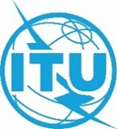 Conférence mondiale des radiocommunications (CMR-23)
Dubaï, 20 novembre – 15 décembre 2023Conférence mondiale des radiocommunications (CMR-23)
Dubaï, 20 novembre – 15 décembre 2023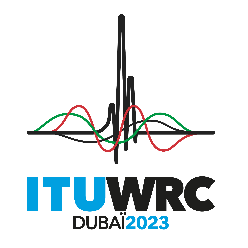 SÉANCE PLÉNIÈRESÉANCE PLÉNIÈREAddendum 1 au
Document 44(Add.11)-FAddendum 1 au
Document 44(Add.11)-F13 octobre 202313 octobre 2023Original: anglaisOriginal: anglaisÉtats Membres de la Commission interaméricaine des télécommunications (CITEL)États Membres de la Commission interaméricaine des télécommunications (CITEL)États Membres de la Commission interaméricaine des télécommunications (CITEL)États Membres de la Commission interaméricaine des télécommunications (CITEL)Propositions pour les travaux de la ConférencePropositions pour les travaux de la ConférencePropositions pour les travaux de la ConférencePropositions pour les travaux de la ConférencePoint 1.11 de l'ordre du jourPoint 1.11 de l'ordre du jourPoint 1.11 de l'ordre du jourPoint 1.11 de l'ordre du jourAttribution aux servicesAttribution aux servicesAttribution aux servicesRégion 1Région 2Région 3495-505	MOBILE MARITIME  5.82C495-505	MOBILE MARITIME  5.82C495-505	MOBILE MARITIME  5.82CAttribution aux servicesAttribution aux servicesAttribution aux servicesRégion 1Région 2Région 34 063-4 438	MOBILE MARITIME  5.79A  5.109 5.110  5.130  				5.131  5.132				5.1284 063-4 438	MOBILE MARITIME  5.79A  5.109 5.110  5.130  				5.131  5.132				5.1284 063-4 438	MOBILE MARITIME  5.79A  5.109 5.110  5.130  				5.131  5.132				5.128Attribution aux servicesAttribution aux servicesAttribution aux servicesRégion 1Région 2Région 36 200-6 525	MOBILE MARITIME  5.109  5.110  5.130  5.132				5.1376 200-6 525	MOBILE MARITIME  5.109  5.110  5.130  5.132				5.1376 200-6 525	MOBILE MARITIME  5.109  5.110  5.130  5.132				5.137Attribution aux servicesAttribution aux servicesAttribution aux servicesRégion 1Région 2Région 38 195-8 815	MOBILE MARITIME  5.109  5.110  5.132  5.145				5.1118 195-8 815	MOBILE MARITIME  5.109  5.110  5.132  5.145				5.1118 195-8 815	MOBILE MARITIME  5.109  5.110  5.132  5.145				5.111.........12 230-13 200	MOBILE MARITIME  5.109  5.110  5.132  5.14512 230-13 200	MOBILE MARITIME  5.109  5.110  5.132  5.14512 230-13 200	MOBILE MARITIME  5.109  5.110  5.132  5.145Attribution aux servicesAttribution aux servicesAttribution aux servicesRégion 1Région 2Région 316 360-17 410	MOBILE MARITIME  5.109  5.110  5.132  5.14516 360-17 410	MOBILE MARITIME  5.109  5.110  5.132  5.14516 360-17 410	MOBILE MARITIME  5.109  5.110  5.132  5.145Attribution aux servicesAttribution aux servicesAttribution aux servicesRégion 1Région 2Région 322 000-22 855	MOBILE MARITIME  5.132				5.15622 000-22 855	MOBILE MARITIME  5.132				5.15622 000-22 855	MOBILE MARITIME  5.132				5.156Le certificat pertinent est délivré aux candidats qui ont fait preuve des connaissances et
aptitudes techniques et professionnelles
énumérées ci-après, et spécifiées par
un astérisque dans la case appropriéeCertificat de radioélectro-nicien de première classeCertificat de radioélectro-nicien de deuxième classeCertificat général d'opérateurCertificat restreint d'opérateurConnaissance des principes de l'électricité et de la théorie de la radioélectricité et de l'électronique permettant de satisfaire aux conditions stipulées ci-après:**Connaissance théorique des équipements de radiocommunication du SMDSM, notamment des émetteurs et des récepteurs de télégraphie à impression directe à bande étroite et de radiotéléphonie, des équipements d'appel sélectif numérique, des stations terriennes de navire, des radiobalises de localisation des sinistres, des systèmes d'antennes utilisés dans la marine, des appareils radioélectriques des engins de sauvetage et de tout le matériel auxiliaire, y compris les dispositifs d'alimentation en énergie électrique, et connaissance générale de tout autre équipement habituellement utilisé pour la radionavigation, particulièrement en vue d'assurer la maintenance des équipements en service.*Le certificat pertinent est délivré aux candidats qui ont fait preuve des connaissances et
aptitudes techniques et professionnelles
énumérées ci-après, et spécifiées par
un astérisque dans la case appropriéeCertificat de radioélectro-nicien de première classeCertificat de radioélectro-nicien de deuxième classeCertificat général d'opérateurCertificat général d'opérateurCertificat restreint d'opérateurConnaissance théorique générale des équipements de radiocommunication du SMDSM, notamment des émetteurs et des récepteurs de télégraphie à impression directe à bande étroite et de radiotéléphonie, des équipements d'appel sélectif numérique, des stations terriennes de navire, des radiobalises de localisation des sinistres, des systèmes d'antennes utilisés dans la marine, des appareils radioélectriques des engins de sauvetage et de tout le matériel auxiliaire, y compris les dispositifs d'alimentation en énergie électrique, et connaissance générale de tout autre équipement habituellement utilisé pour la radionavigation, particulièrement en vue d'assurer la maintenance des équipements en service.*Connaissance pratique de l'exploitation et connaissance de la maintenance préventive des équipements susmentionnés.**Connaissances pratiques nécessaires pour localiser et réparer (au moyen des appareils de mesure et des outils appropriés) les avaries susceptibles de survenir en cours de traversée aux équipements susmentionnés.*Connaissances pratiques nécessaires pour réparer, au moyen des appareils disponibles à bord, les pannes susceptibles de survenir aux équipements susmentionnés et, si nécessaire, pour remplacer des modules.*...Aptitude à émettre et recevoir correctement en radiotéléphonie et en télégraphie à .***Aptitude à émettre et recevoir correctement en radiotéléphonie.**...Bande de fréquencesPuissance moyenne
maximale	4	MHz	5 kW	6	MHz	5 kW	8	MHz	10 kW	12	MHz	10 kW	16	MHz	10 kW	18/19	MHz	10 kW	22	MHz	10 kWFréquence
(kHz)Description de l'utilisationNotes490MSILa fréquence 490 kHz est utilisée exclusivement pour les informations sur la sécurité maritime (MSI).     (CMR-03)518MSILa fréquence 518 kHz est utilisée exclusivement par le système NAVTEX international.*2 182RTP-COMLa fréquence 2 182 kHz utilise la classe d'émission J3E. Voir également le numéro 52.190.*2 187,5DSCFréquence
(kHz)Description de l'utilisationNotes3 023AERO-SARLes fréquences porteuses (fréquences de référence) aéronautiques 3 023 kHz et 5 680 kHz peuvent être utilisées pour établir des communications entre les stations mobiles qui participent à des opérations coordonnées de recherche et de sauvetage, ainsi que des communications entre ces stations et les stations terrestres participantes, conformément aux dispositions de l'Appendice 27 (voir les numéros 5.111 et 5.115).*4 125RTP-COMVoir également le numéro 52.221. La fréquence porteuse 4 125 kHz peut être utilisée par les stations d'aéronef pour communiquer avec les stations du service mobile maritime aux fins de détresse et de sécurité, y compris pour les opérations de recherche et de sauvetage (voir le numéro 30.11).*4 207,5DSC4 209,5MSILa fréquence 4 209,5 kHz est utilisée exclusivement pour les émissions de type NAVTEX (voir la Résolution 339 (Rév.CMR-07)).4 210MSI-HF5 680AERO-SARVoir la note sous 3 023 kHz ci-dessus.*6 215RTP-COMVoir également le numéro 52.221.*6 312DSC6 314MSI-HF*8 291RTP-COM*8 414,5DSC8 416,5MSI-HF*12 290RTP-COM*12 577DSC12 579MSI-HF*16 420RTP-COM*16 804,5DSC16 806,5MSI-HF19 680,5MSI-HFFréquence
(kHz)Description de l'utilisationNotes22 376MSI-HF26 100,5MSI-HFLégende:AERO-SAR     Ces fréquences porteuses (fréquences de référence) aéronautiques peuvent être utilisées aux fins de détresse et de sécurité par les stations mobiles qui participent à des opérations coordonnées de recherche et de sauvetage.DSC     Ces fréquences sont utilisées exclusivement pour les appels de détresse et de sécurité émis au moyen de l'appel sélectif numérique conformément au numéro 32.5 (voir les numéros 33.8 et 33.32).     (CMR-07)MSI     Dans le service mobile maritime, ces fréquences sont utilisées exclusivement pour l'émission, par les stations côtières, d'informations sur la sécurité maritime (MSI) (y compris les avis et les informations urgentes relatifs à la météorologie et à la navigation) destinées aux navires, au moyen de la télégraphie à impression directe à bande étroiteMSI-HF     Dans le service mobile maritime, ces fréquences sont utilisées exclusivement pour l'émission, par les stations côtières, d'informations sur la sécurité en haute mer destinées aux navires au moyen de la télégraphie à impression directe à bande étroiteRTP-COM     Ces fréquences porteuses sont utilisées pour les communications (le trafic) de détresse et de sécurité en radiotéléphonie.*	Sauf dans les cas prévus par le présent Règlement, toute émission pouvant causer des brouillages préjudiciables aux communications de détresse, d'alarme, d'urgence ou de sécurité sur les fréquences signalées par un astérisque (*) est interdite. Toute émission causant des brouillages préjudiciables aux communications de détresse et de sécurité sur l'une quelconque des autres fréquences discrètes énumérées dans le présent Appendice est interdite.     (CMR-07)Légende:AERO-SAR     Ces fréquences porteuses (fréquences de référence) aéronautiques peuvent être utilisées aux fins de détresse et de sécurité par les stations mobiles qui participent à des opérations coordonnées de recherche et de sauvetage.DSC     Ces fréquences sont utilisées exclusivement pour les appels de détresse et de sécurité émis au moyen de l'appel sélectif numérique conformément au numéro 32.5 (voir les numéros 33.8 et 33.32).     (CMR-07)MSI     Dans le service mobile maritime, ces fréquences sont utilisées exclusivement pour l'émission, par les stations côtières, d'informations sur la sécurité maritime (MSI) (y compris les avis et les informations urgentes relatifs à la météorologie et à la navigation) destinées aux navires, au moyen de la télégraphie à impression directe à bande étroiteMSI-HF     Dans le service mobile maritime, ces fréquences sont utilisées exclusivement pour l'émission, par les stations côtières, d'informations sur la sécurité en haute mer destinées aux navires au moyen de la télégraphie à impression directe à bande étroiteRTP-COM     Ces fréquences porteuses sont utilisées pour les communications (le trafic) de détresse et de sécurité en radiotéléphonie.*	Sauf dans les cas prévus par le présent Règlement, toute émission pouvant causer des brouillages préjudiciables aux communications de détresse, d'alarme, d'urgence ou de sécurité sur les fréquences signalées par un astérisque (*) est interdite. Toute émission causant des brouillages préjudiciables aux communications de détresse et de sécurité sur l'une quelconque des autres fréquences discrètes énumérées dans le présent Appendice est interdite.     (CMR-07)Légende:AERO-SAR     Ces fréquences porteuses (fréquences de référence) aéronautiques peuvent être utilisées aux fins de détresse et de sécurité par les stations mobiles qui participent à des opérations coordonnées de recherche et de sauvetage.DSC     Ces fréquences sont utilisées exclusivement pour les appels de détresse et de sécurité émis au moyen de l'appel sélectif numérique conformément au numéro 32.5 (voir les numéros 33.8 et 33.32).     (CMR-07)MSI     Dans le service mobile maritime, ces fréquences sont utilisées exclusivement pour l'émission, par les stations côtières, d'informations sur la sécurité maritime (MSI) (y compris les avis et les informations urgentes relatifs à la météorologie et à la navigation) destinées aux navires, au moyen de la télégraphie à impression directe à bande étroiteMSI-HF     Dans le service mobile maritime, ces fréquences sont utilisées exclusivement pour l'émission, par les stations côtières, d'informations sur la sécurité en haute mer destinées aux navires au moyen de la télégraphie à impression directe à bande étroiteRTP-COM     Ces fréquences porteuses sont utilisées pour les communications (le trafic) de détresse et de sécurité en radiotéléphonie.*	Sauf dans les cas prévus par le présent Règlement, toute émission pouvant causer des brouillages préjudiciables aux communications de détresse, d'alarme, d'urgence ou de sécurité sur les fréquences signalées par un astérisque (*) est interdite. Toute émission causant des brouillages préjudiciables aux communications de détresse et de sécurité sur l'une quelconque des autres fréquences discrètes énumérées dans le présent Appendice est interdite.     (CMR-07)Bandes (MHz)468121618/192225/26Limites (kHz)4 2216 332,58 43812 658,516 904,519 70522 445,526 122,5Fréquences susceptibles d'être assignées pour les systèmes à large bande, la télécopie, les systèmes spéciaux de transmission, la transmission de données et la télégraphie à impression directem) p) s) pp)Limites (kHz)4 3516 5018 70713 07717 24219 75522 69626 145Fréquences susceptibles d'être assignées aux stations côtières pour la téléphonie, exploitation duplexa) t) 4 352,4
à
4 436,4


29 f.
3 kHz6 502,4
à
6 523,4


8 f.
3 kHz8 708,4
à
8 813,4


36 f.
3 kHz13 078,4
à
13 198,4


41 f.
3 kHz17 243,4
à
17 408,4


56 f.
3 kHz19 756,4
à
19 798,4


15 f.
3 kHz22 697,4
à
22 853,4


53 f.
3 kHz26 146,4
à
26 173,4


10 f.
3 kHzLimites (kHz)4 4386 5258 81513 20017 41019 80022 85526 175Voie
N°Bande des 4 MHzBande des 4 MHzBande des 6 MHzBande des 6 MHzBande des 8 MHzBande des 8 MHzVoie
N°ÉmissionRéceptionÉmissionRéceptionÉmissionRéception 1
 2
 3
 4
 54 210,5
4 211
4 211,5
4 212
4 212,54 172,5
4 173
4 173,5
4 174
4 174,56 314,5
6 315
6 315,5
6 316
6 316,56 263
6 263,5
6 264
6 264,5
6 265
8 417
8 417,5
8 418
8 418,5
8 377
8 377,5
8 378
8 378,5 6
 7
 8
 9
104 213
4 213,5
4 214
4 214,5
4 2154 175
4 175,5
4 176
4 176,5
4 1776 317
6 317,5
6 318
6 318,5
6 3196 265,5
6 266
6 266,5
6 267
6 267,58 419
8 419,5
8 420
8 420,5
8 4218 379
8 379,5
8 380
8 380,5
8 38111
12
13
14
15
4 215,5
4 216

4 178
4 178,5

6 319,5
6 320
6 320,5

6 268,5
6 269
6 269,5
8 421,5
8 422
8 422,5
8 423
8 423,58 381,5
8 382
8 382,5
8 383
8 383,5Voie
N°Bande des 12 MHzBande des 12 MHzBande des 16 MHz (fin)Bande des 16 MHz (fin)Bande des 18/19 MHz (fin)Bande des 18/19 MHz (fin)Voie
N°ÉmissionRéceptionÉmissionRéceptionÉmissionRéception 1
 2
 3
 4
 512 579,5
12 580
12 580,5
12 581
12 581,512 477
12 477,5
12 478
12 478,5
12 47916 807
16 807,5
16 808
16 808,5
16 80916 683,5
16 684
16 684,5
16 685
16 685,5 6
 7
 8
 9
1012 582
12 582,5
12 583
12 583,5
12 58412 479,5
12 480
12 480,5
12 481
12 481,516 809,5
16 810
16 810,5
16 811
16 811,516 686
16 686,5
16 687
16 687,5
16 688
19 684
19 684,5
19 685
19 685,5
18 873,5
18 874
18 874,5
18 87511
12
13
14
1512 584,5
12 585
12 585,5
12 586
12 586,512 482
12 482,5
12 483
12 483,5
12 48416 812
16 812,5
16 813
16 813,5
16 81416 688,5
16 689
16 689,5
16 690
16 690,519 686
19 686,5
19 687
19 687,5
19 68818 875,5
18 876
18 876,5
18 877
18 877,516
17
18
19
2012 587
12 587,5
12 588
12 588,5
12 58912 484,5
12 485
12 485,5
12 486
12 486,516 814,5
16 815
16 815,5
16 816
16 816,516 691
16 691,5
16 692
16 692,5
16 69319 688,5
19 689
19 689,5
19 690
19 690,518 878
18 878,5
18 879
18 879,5
18 88021
22
23
24
2512 589,5
12 590
12 590,5
12 591
12 591,512 487
12 487,5
12 488
12 488,5
12 48916 817
16 817,5
16 818

16 818,516 693,5
16 694
16 694,5

16 695,526
27
28
29
3012 592
12 592,5
12 593
12 593,5
12 59412 489,5
12 490
12 490,5
12 491
12 491,516 819
16 819,5
16 820
16 820,5
16 82116 696
16 696,5
16 697
16 697,5
16 69831
32
33
34
3512 594,5
12 595
12 595,5
12 596
12 596,512 492
12 492,5
12 493
12 493,5
12 49416 821,5
16 698,5
36
37
38
39
4012 597
12 597,5
12 598
12 598,5
12 59912 494,5
12 495
12 495,5
12 496
12 496,541
42
43
44
4512 599,5
12 600
12 600,5
12 601
12 601,512 497
12 497,5
12 498
12 498,5
12 499Voie
N°Bande des 12 MHz (fin)Bande des 12 MHz (fin)Voie
N°ÉmissionRéception46
47
48
49
5012 602
12 602,5
12 603
12 603,5
12 60412 499,5
12 500
12 500,5
12 501
12 501,551
52
53
54
5512 604,5
12 605
12 605,5
12 606
12 606,512 502
12 502,5
12 503
12 503,5
12 50456
57
58
59
6012 607
12 607,5
12 608
12 608,5
12 60912 504,5
12 505
12 505,5
12 506
12 506,561
62
63
64
6512 609,5
12 610
12 610,5
12 611
12 611,512 507
12 507,5
12 508
12 508,5
12 50966
67
68
69
7012 612
12 612,5
12 613
12 613,5
12 61412 509,5
12 510
12 510,5
12 511
12 511,571
72
73
74
7512 614,5
12 615
12 615,5
12 616
12 616,512 512
12 512,5
12 513
12 513,5
12 51476
77
78
79
8012 617
12 617,5
12 618
12 618,5
12 61912 514,5
12 515
12 515,5
12 516
12 516,581
82
83
84
8512 619,5
12 620
12 620,5
12 621
12 621,512 517
12 517,5
12 518
12 518,5
12 51986
87
88
89
9012 622

12 622,5
12 623
12 623,512 519,5

12 520,5
12 521
12 521,591
9212 624
12 624,512 522
12 522,5